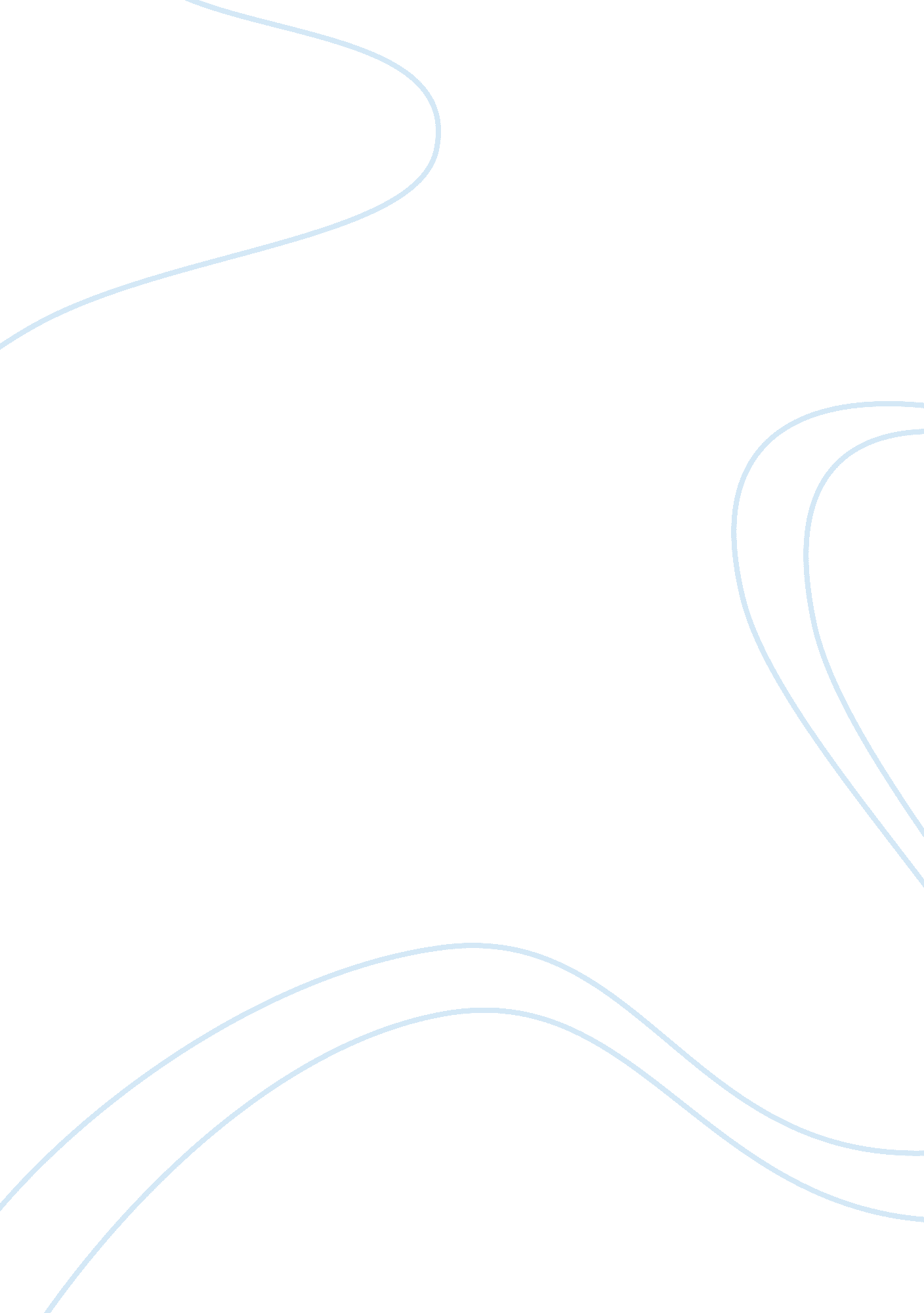 How to improve kids' environmental awareness with family education essay sampleTechnology, Development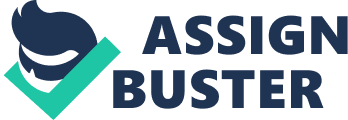 Environmental Awareness for the Whole family While presenting this subject it is important to use real life examples of the effects of climate change on earth. For instance, melting of the ice in Arctic that makes it difficult for the polar bears to hunt. These make it real and relevant to them and are therefore likely to take it serious. Another thing to consider is to encourage children to conserve water and energy. From the tender age, if the child is taught to switch off electric appliances which are not in use and the use of energy saving appliances. 
Human activities may lead to extinction of some animal species. Every person has the responsibility to protect the biodiversity by protecting the environment by limiting human activities to ensure that the natural habitat all the animals is protected. This may be a scary subject to the children but they still have the opportunity to change status quo. In order to engage the children in making a difference in their own planet, one should introduce the various species in the ecosystem. After they understand and appreciate a connection between the humans and the planet that even the humans are also part and have a good ending. Sources background He is also the Sawica, a company that receives its finances from Educomp and is concentrates on international education allowing students to socialize. The experience of John the company was able to acquire KPCB-backed rival, study places among other changes that transformed it into to be one of the largest education companies in the country. Before shifting to Sawica, John was a Director of Engineering at Affinity Labs in San Francisco where he worked hard to ensure there was revenue growth. Until the time the company was being acquired by Monster Worldwide, it was highly rated. 
John Philip Green holds B. Math (Honours Computer Science) from the University of Waterloo and he has specialized in a wide range of fields including; graphics design, corporate strategy, software engineering, online marketing, recruiting engineering among other specialties. The unique expertise and talent in internet solutions is what has made him grow, survive, and thrive in the Information Technology industry for a long time. He posted this article on July 31, 2012 a time when was growing need to support children while exploring the issues aimed at protecting the environment. He identified the importance of entrusting this responsibility in the children to ensure that the future of the planet earth is safe. It was at that time that movie actors and other volunteers came out in public to express their concern of the growing acts endangering certain species. 
Summary 
It is important first to accept the reality that action of human beings in the name of development is threatening the planet earth. In order to ensure that effects of climate change are not felt in this planet, there is need to protect the environment by regulating activities that leads to destruction of the environment thereby leading to loss of biodiversity. 
The future of planet earth now rests in the hands of the children. They should no longer be considered as the leaders of tomorrow but they should be considered and engaged in ascertaining the issues climate change while giving them an opportunity towards conserving the environment. For many years, children have always been neglected while making decisions though their contribution to the environmental conservation is paramount. A child brought up with the skills and knowledge of conserving electricity, water and reducing pollution will always keep and remember when they reach adulthood. 
I was brought up in a family very concerned with environmental conservation because at the age of five I knew how to conserve within our house. I was charged with the responsibility of ensuring the all the electric appliances that are not in use are put off. The parents would punish me any time I forget to undertake my duty and after some few months, I loved it for they explained to me why they insisted on conservation that is how conservation of energy relates to environment. This article gives real facts which can be used present a speech based facts and mere speculations or baseless claims. It presents climate change and loss of biodiversity into the real life and so it can capture everyone’s attention. It appeals to people’s emotions while presenting such issues of global warming in a very simplified way. 
References 
Society for Information Technology and Teacher Education. Carlsen, R., Willis, D. A., & Association for the Advancement of Computing in Education. (2007). Society for Information Technology & Teacher Education International Conference annual: March 26-30, San Antonio, Texas, USA. Chesapeake, Va: Association for the Advancement of Computing in Education. 
National Forum on BioDiversity, Wilson, E. O., Peter, F. M., National Academy of Sciences (U. S.), & Smithsonian Institution. (1988). Biodiversity. Washington, D. C: National Academy Press. 